      Приложение  2                                                                        к Положению о Нагрудном знаке                                                                        «За заслуги перед городом»                                                                        (пункт 4.2) Описание и образец бланка удостоверения к Нагрудному знаку «За заслуги перед городом»	Удостоверение к Нагрудному знаку «За заслуги перед городом» (далее - удостоверение) изготавливается на плотной бумаге размером 100х70 мм, с последующим ламинированием. Цветовое исполнение внешней и внутренней сторон удостоверения выполнено в голубом тоне, с окантовкой по периметру синего цвета.	На внешней стороне удостоверения по центру расположено изображение Герба города Тореза. 	Выше Герба по центру заглавными буквами - надпись «ДОНЕЦКАЯ НАРОДНАЯ РЕСПУБЛИКА», под Гербом – «ГОРОД ТОРЕЗ».	Внутренняя сторона удостоверения условно разделена на две части. Слева размещено изображение Нагрудного знака «За заслуги перед городом».	Справа вверху расположена надпись (заглавными буквами)  «УДОСТОВЕРЕНИЕ №» (номер удостоверения соответствует номеру Нагрудного знака, вписывается от руки). Под надписью – три строки, куда от руки вписываются фамилия, имя, отчество награждаемого лица. Под ним располагается надпись «награжден (а) Нагрудным знаком».	Ниже по центру прописными буквами в две строки располагается надпись «ЗА ЗАСЛУГИ ПЕРЕД ГОРОДОМ», под ней в две строки: «Глава администрации, место для подписи, инициалы и фамилия главы администрации»; ниже в две строки: «Распоряжение главы администрации от __________ №__________» (дата и номер распоряжения вписываются от руки).	Подпись главы администрации города Тореза скрепляется гербовой печатью. Образец бланка удостоверения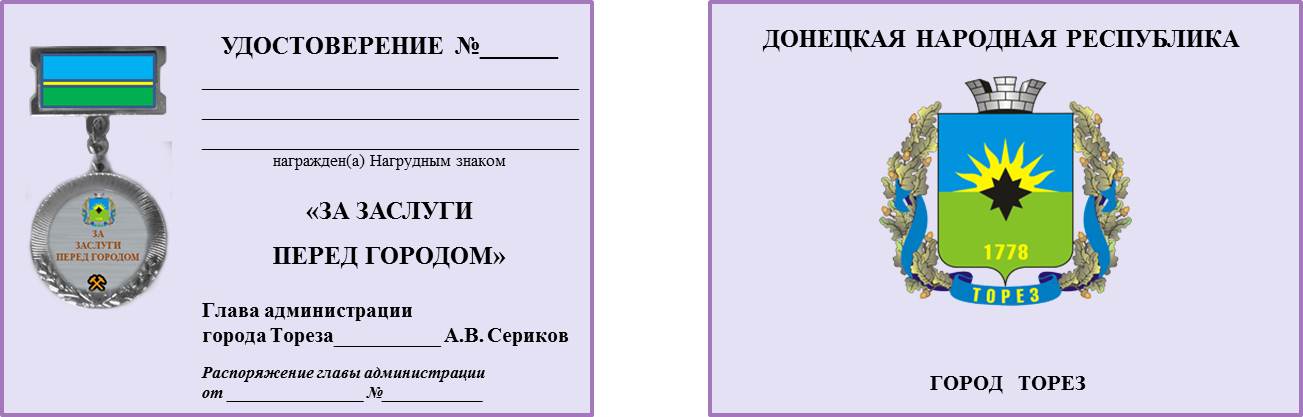 